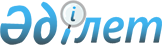 2024-2026 жылдарға арналған Май ауданының Көктүбек ауылдық округінің бюджеті туралыПавлодар облысы Май аудандық мәслихатының 2023 жылғы 27 желтоқсандағы № 1/8 шешімі
      Қазақстан Республикасының Бюджет кодексінің 75-бабы 2-тармағына, Қазақстан Республикасының "Қазақстан Республикасындағы жергілікті мемлекеттік басқару және өзін-өзі басқару туралы" Заңының 6-бабы 1-тармағының 1)-тармақшасына, Қазақстан Республикасының "Агроөнеркәсіптік кешенді ауылдық аумақтарды дамытуды мемлекеттік реттеу туралы" Заңының 18-бабы 4-тармағына сәйкес, Май аудандық мәслихаты ШЕШІМ ҚАБЫЛДАДЫ:
      1. 2024-2026 жылдарға арналған Көктүбек ауылдық округінің бюджеті тиісінше 1, 2 және 3-қосымшаларға сәйкес, соның ішінде 2024 жылға арналған келесі көлемдерде бекітілсін:
      1) кірістер –525 882 мың теңге, соның ішінде:
      салықтық түсімдер – 32 707 мың теңге;
      салықтық емес түсімдер – 100 мың теңге;
      негiзгi капиталды сатудан түсетiн түсiмдер – нөлге тең;
      трансферттер түсімі – 493 075 мың теңге;
      2) шығындар – 525 882 мың теңге;
      3) таза бюджеттік кредиттеу – нөлге тең, соның ішінде:
      бюджеттік кредиттер – нөлге тең;
      бюджеттік кредиттерді өтеу – нөлге тең;
      4) қаржы активтерімен операциялар бойынша сальдо – нөлге тең;
      5) бюджет тапшылығы (профициті) – нөлге тең;
      6) бюджет тапшылығын қаржыландыру (профицитін пайдалану) – нөлге тең.
      2. Көктүбек ауылдық округінің бюджетінде аудандық бюджеттен берілетін 2024 жылға арналған субвенция көлемі 33 000 мың теңге сомасында ескерілсін.
      3. Азаматтық қызметшілер болып табылатын және ауылдық елді мекендерде жұмыс істейтін әлеуметтік қамсыздандыру, мәдениет, сондай-ақ жергілікті бюджеттерден қаржыландырылатын мемлекеттік ұйымдарда жұмыс істейтін аталған мамандарға қызметтің осы түрлерімен қалалық жағдайда айналысатын мамандардың мөлшерлемелерімен салыстырғанда жиырма бес пайызға жоғарылатылған айлықақылар мен тарифтік мөлшерлемелер қарастырылсын.
      4. Осы шешімнің орындалуын бақылау аудандық мәслихаттың бюджеттің игерілуін бақылау, экономиканы және инфрақұрылымды дамыту жөніндегі тұрақты комиссиясына жүктелсін.
      5. Осы шешім 2024 жылғы 1 қаңтардан бастап қолданысқа енгізіледі. 2024 жылға арналған Көктүбек ауылдық округінің бюджеті 2025 жылға арналған Көктүбек ауылдық округінің бюджеті 2026 жылға арналған Көктүбек ауылдық округінің бюджеті
					© 2012. Қазақстан Республикасы Әділет министрлігінің «Қазақстан Республикасының Заңнама және құқықтық ақпарат институты» ШЖҚ РМК
				
      Май аудандық мәслихатының төрағасы 

М.Хызыр
Май аудандық
мәслихатының 2023 жылғы
___ желтоқсандағы
№ ______ шешіміне
1-қосымша
Санаты 
Санаты 
Санаты 
Атауы
Сомасы (мың теңге)
Сыныбы
Сыныбы
Атауы
Сомасы (мың теңге)
Кіші сыныбы 
Атауы
Сомасы (мың теңге)
1
2
3
4
5
1. Кірістер 
525882
1
Салықтық түсімдер
32707
01
Табыс салығы
18346
2
Жеке табыс салығы
18346
04
Меншікке салынатын салықтар 
14045
1
Мүлікке салынатын салықтар 
341
3
Жер салығы 
502
4
Көлік құралдарына салынатын салық
12542
5
Бірыңғай жер салығы
660
05
Тауарларға, жұмыстарға және көрсетілетін қызметтерге салынатын iшкi салықтар
316
3
Табиғи және басқа да ресурстарды пайдаланғаны үшін түсетін түсімдер
316
2
Салықтық емес түсiмдер
100
01
Мемлекеттік меншіктен түсетін кірістер
50
5
Мемлекет меншігіндегі мүлікті жалға беруден түсетін кірістер
50
04
Мемлекеттік бюджеттен қаржыландырылатын, сондай-ақ Қазақстан Республикасы Ұлттық Банкінің бюджетінен (шығыстар сметасынан) ұсталатын және қаржыландырылатын мемлекеттік мекемелер салатын айыппұлдар, өсімпұлдар, санкциялар, өндіріп алулар
50
1
Мұнай секторы ұйымдарынан түсетін, Жәбірленушілерге өтемақы қорына, Білім беру инфрақұрылымын қолдау қорына және Арнаулы мемлекеттік қорға түсетін түсімдерді қоспағанда, мемлекеттік бюджеттен қаржыландырылатын, сондай-ақ Қазақстан Республикасы Ұлттық Банкінің бюджетінен (шығыстар сметасынан) ұсталатын және қаржыландырылатын мемлекеттік мекемелер салатын айыппұлдар, өсімпұлдар, санкциялар, өндіріп алулар
50
4
Трансферттердiң түсімдерi
493075
02
Мемлекеттік басқарудың жоғары тұрған органдарынан түсетін трансферттер
493075
3
Аудандардың (облыстық маңызы бар қаланың) бюджетінен трансферттер
493075
Функционалдық топ
Функционалдық топ
Функционалдық топ
Функционалдық топ
Атауы
Сомасы (мың теңге)
Кіші функция
Кіші функция
Кіші функция
Атауы
Сомасы (мың теңге)
Бюджеттік бағдарламалардың әкімшісі
Бюджеттік бағдарламалардың әкімшісі
Атауы
Сомасы (мың теңге)
Бағдарлама
Атауы
Сомасы (мың теңге)
1
2
3
4
5
6
2. Шығындар
525882
01
Жалпы сипаттағы мемлекеттiк көрсетілетін қызметтер
36846
1
Мемлекеттiк басқарудың жалпы функцияларын орындайтын өкiлдi, атқарушы және басқа органдар
36846
124
Аудандық маңызы бар қала, ауыл, кент, ауылдық округ әкімінің аппараты
36846
001
Аудандық маңызы бар қала, ауыл, кент, ауылдық округ әкімінің қызметін қамтамасыз ету жөніндегі қызметтер
36846
06
Әлеуметтік көмек және әлеуметтік қамсыздандыру
8691
2
Әлеуметтік көмек
8691
124
Аудандық маңызы бар қала, ауыл, кент, ауылдық округ әкімінің аппараты
8691
003
Мұқтаж азаматтарға үйде әлеуметтік көмек қөрсету
8691
07
Тұрғын үй-коммуналдық шаруашылық
162489
3
Елді-мекендерді көркейту
162489
124
Аудандық маңызы бар қала, ауыл, кент, ауылдық округ әкімінің аппараты
162489
008
Елді мекендердегі көшелерді жарықтандыру
133034
009
Елді мекендердің санитариясын қамтамасыз ету
2500
011
Елді мекендерді абаттандыру мен көгалдандыру
26955
12
Көлiк және коммуникация
317856
1
Автомобиль көлiгi
317856
124
Аудандық маңызы бар қала, ауыл, кент, ауылдық округ әкімінің аппараты
317856
013
Аудандық маңызы бар қалаларда, ауылдарда, кенттерде, ауылдық округтерде автомобиль жолдарының жұмыс істеуін қамтамасыз ету
3188
045
Аудандық маңызы бар қалаларда, ауылдарда, кенттерде, ауылдық округтерде автомобиль жолдарын күрделі және орташа жөндеу
314668
3.Таза бюджеттік кредиттеу
0
4. Қаржы активтерімен операциялар бойынша сальдо 
0
5. Бюджет тапшылығы (профициті)
0
6. Бюджет тапшылығын қаржыландыру (профицитін пайдалану)
0Май аудандық
мәслихатының 2023 жылғы
____ желтоқсандағы
№ _______ шешіміне
2-қосымша
Санаты 
Санаты 
Санаты 
Атауы
Сомасы (мың теңге)
Сыныбы
Сыныбы
Атауы
Сомасы (мың теңге)
Кіші сыныбы 
Атауы
Сомасы (мың теңге)
1
2
3
4
5
1. Кірістер 
66739
1
Салықтық түсімдер
33687
01
Табыс салығы
18896
2
Жеке табыс салығы
18896
04
Меншікке салынатын салықтар 
14466
1
Мүлікке салынатын салықтар 
351
3
Жер салығы 
517
4
Көлік құралдарына салынатын салық
12918
5
Бірыңғай жер салығы
680
05
Тауарларға, жұмыстарға және көрсетілетін қызметтерге салынатын iшкi салықтар
325
3
Табиғи және басқа да ресурстарды пайдаланғаны үшін түсетін түсімдер
325
2
Салықтық емес түсiмдер
52
01
Мемлекеттік меншіктен түсетін кірістер
52
5
Мемлекет меншігіндегі мүлікті жалға беруден түсетін кірістер
52
4
Трансферттердiң түсімдерi
33000
02
Мемлекеттік басқарудың жоғары тұрған органдарынан түсетін трансферттер
33000
3
Аудандардың (облыстық маңызы бар қаланың) бюджетінен трансферттер
33000
Функционалдық топ
Функционалдық топ
Функционалдық топ
Функционалдық топ
Атауы
Сомасы (мың теңге)
Кіші функция
Кіші функция
Кіші функция
Атауы
Сомасы (мың теңге)
Бюджеттік бағдарламалардың әкімшісі
Бюджеттік бағдарламалардың әкімшісі
Атауы
Сомасы (мың теңге)
Бағдарлама
Атауы
Сомасы (мың теңге)
1
2
3
4
5
6
2. Шығындар
66739
01
Жалпы сипаттағы мемлекеттiк көрсетілетін қызметтер
34338
1
Мемлекеттiк басқарудың жалпы функцияларын орындайтын өкiлдi, атқарушы және басқа органдар
34338
124
Аудандық маңызы бар қала, ауыл, кент, ауылдық округ әкімінің аппараты
34338
001
Аудандық маңызы бар қала, ауыл, кент, ауылдық округ әкімінің қызметін қамтамасыз ету жөніндегі қызметтер
34338
06
Әлеуметтік көмек және әлеуметтік қамсыздандыру
8939
2
Әлеуметтік көмек
8939
124
Аудандық маңызы бар қала, ауыл, кент, ауылдық округ әкімінің аппараты
8939
003
Мұқтаж азаматтарға үйде әлеуметтік көмек қөрсету
8939
07
Тұрғын үй-коммуналдық шаруашылық
20178
3
Елді-мекендерді көркейту
20178
124
Аудандық маңызы бар қала, ауыл, кент, ауылдық округ әкімінің аппараты
20178
008
Елді мекендердегі көшелерді жарықтандыру
15543
009
Елді мекендердің санитариясын қамтамасыз ету
2575
011
Елді мекендерді абаттандыру мен көгалдандыру
2060
12
Көлiк және коммуникация
3284
1
Автомобиль көлiгi
3284
124
Аудандық маңызы бар қала, ауыл, кент, ауылдық округ әкімінің аппараты
3284
013
Аудандық маңызы бар қалаларда, ауылдарда, кенттерде, ауылдық округтерде автомобиль жолдарының жұмыс істеуін қамтамасыз ету
3284
3.Таза бюджеттік кредиттеу
0
4. Қаржы активтерімен операциялар бойынша сальдо 
0
5. Бюджет тапшылығы (профициті)
0
6. Бюджет тапшылығын қаржыландыру (профицитін пайдалану)
0Май аудандық
мәслихатының 2023 жылғы
___ желтоқсандағы
№ _______ шешіміне
3-қосымша
Санаты 
Санаты 
Санаты 
Атауы
Сомасы (мың теңге)
Сыныбы
Сыныбы
Атауы
Сомасы (мың теңге)
Кіші сыныбы 
Атауы
Сомасы (мың теңге)
1
2
3
4
5
1. Кірістер 
67753
1
Салықтық түсімдер
34699
01
Табыс салығы
19463
2
Жеке табыс салығы
19463
04
Меншікке салынатын салықтар 
14901
1
Мүлікке салынатын салықтар 
362
3
Жер салығы 
533
4
Көлік құралдарына салынатын салық
13306
5
Бірыңғай жер салығы
700
05
Тауарларға, жұмыстарға және көрсетілетін қызметтерге салынатын iшкi салықтар
335
3
Табиғи және басқа да ресурстарды пайдаланғаны үшін түсетін түсімдер
335
2
Салықтық емес түсiмдер
54
01
Мемлекеттік меншіктен түсетін кірістер
54
5
Мемлекет меншігіндегі мүлікті жалға беруден түсетін кірістер
54
4
Трансферттердiң түсімдерi
33000
02
Мемлекеттік басқарудың жоғары тұрған органдарынан түсетін трансферттер
33000
3
Аудандардың (облыстық маңызы бар қаланың) бюджетінен трансферттер
33000
Функционалдық топ
Функционалдық топ
Функционалдық топ
Функционалдық топ
Атауы
Сомасы (мың теңге)
Кіші функция
Кіші функция
Кіші функция
Атауы
Сомасы (мың теңге)
Бюджеттік бағдарламалардың әкімшісі
Бюджеттік бағдарламалардың әкімшісі
Атауы
Сомасы (мың теңге)
Бағдарлама
Атауы
Сомасы (мың теңге)
1
2
3
4
5
6
2. Шығындар
67753
01
Жалпы сипаттағы мемлекеттiк көрсетілетін қызметтер
34338
1
Мемлекеттiк басқарудың жалпы функцияларын орындайтын өкiлдi, атқарушы және басқа органдар
34338
124
Аудандық маңызы бар қала, ауыл, кент, ауылдық округ әкімінің аппараты
34338
001
Аудандық маңызы бар қала, ауыл, кент, ауылдық округ әкімінің қызметін қамтамасыз ету жөніндегі қызметтер
34338
06
Әлеуметтік көмек және әлеуметтік қамсыздандыру
9249
2
Әлеуметтік көмек
9249
124
Аудандық маңызы бар қала, ауыл, кент, ауылдық округ әкімінің аппараты
9249
003
Мұқтаж азаматтарға үйде әлеуметтік көмек қөрсету
9249
07
Тұрғын үй-коммуналдық шаруашылық
20783
3
Елді-мекендерді көркейту
20783
124
Аудандық маңызы бар қала, ауыл, кент, ауылдық округ әкімінің аппараты
20783
008
Елді мекендердегі көшелерді жарықтандыру
16009
009
Елді мекендердің санитариясын қамтамасыз ету
2652
011
Елді мекендерді абаттандыру мен көгалдандыру
2122
12
Көлiк және коммуникация
3383
1
Автомобиль көлiгi
3383
124
Аудандық маңызы бар қала, ауыл, кент, ауылдық округ әкімінің аппараты
3383
013
Аудандық маңызы бар қалаларда, ауылдарда, кенттерде, ауылдық округтерде автомобиль жолдарының жұмыс істеуін қамтамасыз ету
3383
3.Таза бюджеттік кредиттеу
0
4. Қаржы активтерімен операциялар бойынша сальдо 
0
5. Бюджет тапшылығы (профициті)
0
6. Бюджет тапшылығын қаржыландыру (профицитін пайдалану)
0